End of Representation Letter (Subject right on top)(Name of Lawyer)(address of Lawyer with pin code)Date: dd/mm/yyDear Mr./Mrs./Ms. (full name of lawyer)This letter is in regard to the termination of your services going forward. I appreciate your services in regard to my case, however I have been waiting for the past six months for a resolution, and we are nowhere near a resolution. I am not even getting into the financial aspect of it, but it has been observed you are never on time for the court hearings, and you have prioritized other cases over mine.Due to all these reasons, I have decided to terminate our contract. Please send across my case file to (your address) at the earliest.Thanks and regards,Your nameYour addressYour contact number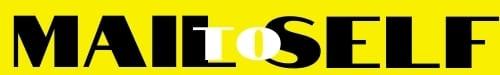 